School Absenteeism Reporting Form and Diseases of Public Health Significance Reportable to Public HealthReport Date: _______________________________		School: ________________________________Principal/Secretary: _________________________		Phone Number: _________________________School Absenteeism Reporting FormWhen school absenteeism rates due to illness are above your usual baseline for students and/or staff (i.e., >10% than normal and rising over 3 or more consecutive days), schools will use this form to report to public health. Please fax this form to the appropriate local public health unit (see below).Total school population of staff (#): ______	                       Number of staff absent today due to illness: ____Diseases of Public Health Significance Reportable to Public HealthThe local Medical Officer of Health must be informed of Diseases of Public Health Significance, reportable to public health per the Health Protection and Promotion Act. Confirmed or suspect cases of Diseases of Public Health Significance among students and staff, such as chickenpox, must be reported to the appropriate local  public health unit immediately by faxing this form. The appropriate public health unit will follow-up on all cases of Diseases of Public Health Significance reported.If any further action is required by the school, the Principal will be notified.Please refer to the reverse side of this form for a complete list of Diseases of Public Health Significance.Please contact the appropriate local public health unit for questions: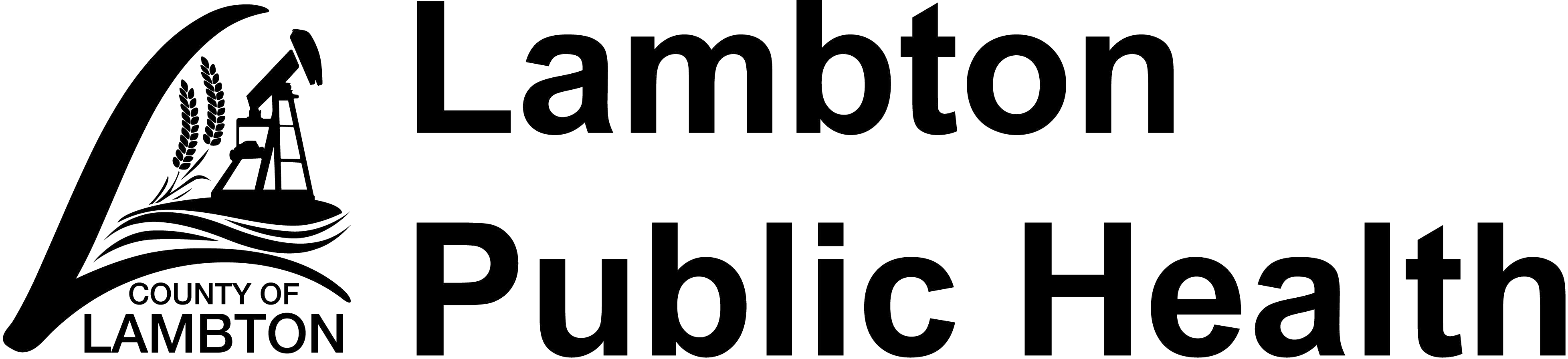 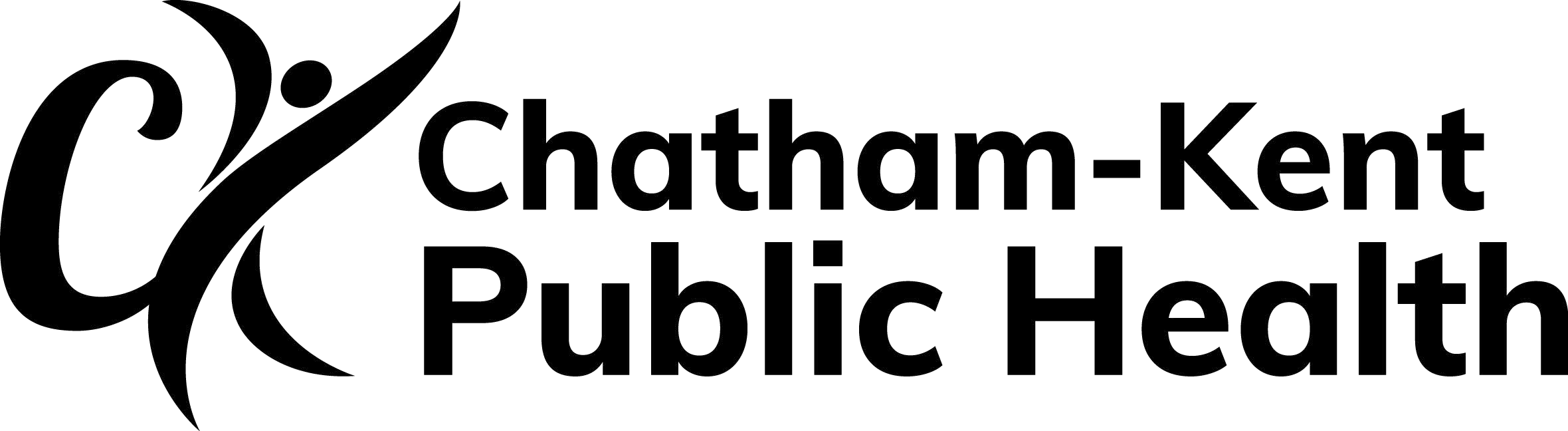 Municipality of Chatham-Kent Public Health Unit – Clinic Services 177 King St. E., Suite 2Chatham ON N7M 3N1Tel: 519.355.1071 Fax: 519.355.0848www.ckpublichealth.comLambton Public Health160 Exmouth StreetPoint Edward ON N7T 7Z6Tel: 519.383.8331 Fax: 519.383.7092Email: resf.lambton@county-lambton.on.cawww.lambtonpublichealth.caDiseases of Public Health Significance Reportable to Public HealthDiseases with an asterisk (*) require immediate Public Health follow-up, per the HPPA, O. Reg. 135/18, O/ Reg. 569Total school population of students (#):  	                 Number of students absent today due to illness: _____NameDate of BirthParent/GuardianPhone NumberDisease(s) of Public Health Significance(confirmed or suspect cases)Acquired Immunodeficiency Syndrome (AIDS)*LegionellosisAcute Flaccid ParalysisLeprosyAmebiasisListeriosis*AnthraxLyme DiseaseBlastomycosis*Botulism*Measles*Brucellosis*Meningitis, acuteCampylobacter enteritis*BacterialCarbapenamase –producing Enterobacteriaceae, colonization or infectionChancroid1. ViralChickenpox (Varicella)2. OtherChlamydia trachomatis infections3. Meningococcal disease, invasive*CholeraMumps*Clostridium difficile infection (CDI) outbreaks in publichospitalsOphthalmia neonatorium*Coronavirus, novel including SARS, MERS and COVID-19Creutzfeldt – Jakob disease, all typesParalytic Shellfish Poisoning*Cryptosporidiosis*Paratyphoid Fever*CyclosporiasisPertussis (Whooping Cough)*Diphtheria*PlagueE. coli (see Verotoxin producing E.coli)Echinoccoccus multilocularis infection*Encephalitis, including:Pneumococcal disease, invasive1. *Primary, viral*Poliomyelitis, acute2. Post-infectiousPsittacosis/Ornithosis3. Vaccine-related*Q Fever4. Sub-acute sclerosing panencephalitis*Rabies5. Unspecified*Respiratory infection outbreaks in institutions and       public hospital*Food poisoning, all causes*Rubella*Gastroenteritis outbreaks in institutions and public hospitalsRubella, congenital syndrome*Giardiasis, except asymptomatic casesSalmonellosisGonorrhea*Group A Streptococcal disease, invasive*ShigellosisGroup B Streptococcal disease, neonatal*Smallpox*Haemophilus influenza disease, all types invasiveSyphilis*Hantavirus Pulmonary SyndromeTetanus*Hemorrhagic fevers, including:Trichinosis1. *Ebola virus diseaseTuberculosis2. *Marburg virus disease*Tularemia3. *Other viral causes*Typhoid Fever*Hepatitis, viral*Verotoxin-producing E. coli infection, including Haemolytic Uremic Syndrome (HUS)1. Hepatitis A*West Nile Virus Illness, including:2. Hepatitis B1. *West Nile Fever3. Hepatitis C2. *West Nile Virus neurological manifestationsInfluenzaYersiniosis*Lassa Fever